Smluvní strany:Předmět smlouvy a jeho cenaZhotovení a instalace výstavy „130 let muzea v Mostě“Tvorba loga včetně manuálu, 4 ks samolepek na stěny, 3 ks panelů vč. polepu a grafiky, 1 ks cedule do pokladny včetně výroby, dopravy a grafiky, 1 ks plakátu (schody u hlavního vstupu), 35 ks samolepek na schody, zpracování pozvánek na vernisáž, výroba 1 ks banneru na plot, zhotovení postav v životní velikosti před vchod do expozice, výroba samolepa triráž a webbanneru, popisky k exponátům, Zaměření, korektury, manažering a doprava. Parametry použitého materiálu a barevnosti budou stanoveny po konzultaci a odsouhlasení s odběratelem. Před samotným zpracováním dodavatel předá a bude konzultovat s odběratelem nátisk propagačních a ostatních materiálů, k výrobě dojde až po odsouhlasení předloženého nátisku odběratelem. Dodavatel zajistí úklid po pracích spojených s instalací v expozici výstavy. Místo dodání: Oblastní muzeum v Mostě, příspěvková organizace, Čsl. Armády 1360/35, 434 01 Most. Faktura vystavená dodavatelem musí obsahovat kromě čísla smlouvy a lhůty splatnosti, také náležitosti daňového dokladu stanovené příslušnými právními předpisy také informaci o zápisu v obchodním rejstříku nebo jiné evidenci a bude odběrateli doručena v listinné podobě. Součástí faktury bude předávací protokol nebo dodací list dokládající realizaci předmětu smlouvy. V případě, že faktura nebude mít uvedené náležitosti, odběratel není povinen fakturovanou částku uhradit a nedostává se do prodlení. Lhůta splatnosti počíná běžet od doručení daňového dokladu obsahujícího veškeré náležitosti. Specifikace zboží anebo služeb na faktuře se musí shodovat se specifikací předmětu této smlouvy.Pokud v této smlouvě není stanoveno jinak, řídí se právní vztahy z ní vyplývající příslušnými ustanoveními občanského zákoníku.Tuto smlouvu lze měnit či doplňovat pouze po dohodě smluvních stran formou písemných a číslovaných dodatků.Tato smlouva nabývá platnosti a účinnosti dnem jejího uzavření. Smlouva bude uveřejněna v registru smluv na dobu neurčitou.II. Ostatní ujednáníZhotovitel nepostoupí svou pohledávku mezi zhotoviteli a dalšími subjekty. Zástupce pro věci technické Ing. Eva Hladká, tel. č.: +420 797998834, e-mail: hladka@muzeum-most.czZástupce pro věci fakturace Ing. Miluše Spurná, tel. č. +420 414 120 233, e-mail: spurna@muzeum-most.cz. 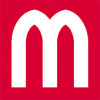 Oblastní muzeum
v Mostě 
PŘÍSPĚVKOVÁ ORGANIZACE
ÚSTECKÉHO KRAJE                                            SMLOUVA OdběratelOdběratelDodavatelDodavatelNázev: Oblastní muzeum v Mostě, příspěvková organizaceNázev: Oblastní muzeum v Mostě, příspěvková organizaceNázev: Oblastní muzeum v Mostě, příspěvková organizaceNázev: Reklamní agentura Daniel, s.r.o.Sídlo: Čsl. Armády 1360/35, 434 01 MostSídlo: Čsl. Armády 1360/35, 434 01 MostSídlo: Čsl. Armády 1360/35, 434 01 MostSídlo: Bělehradská 3346/5, 434 01 MostIČO: 00080730IČO: 00080730IČO: 00080730IČO: 62241095; DIČ: CZ62241095Bankovní spojení: 3938491/0100Bankovní spojení: 3938491/0100Bankovní spojení: 3938491/0100Bankovní spojení: 3306400297/0100není plátce DPHnení plátce DPHnení plátce DPHplátce DPH Zástupce: Mgr. Michal Soukup, ředitel muzeaZástupce: Mgr. Michal Soukup, ředitel muzeaZástupce: Mgr. Michal Soukup, ředitel muzeaZástupce: Pavel Matějka, jednateltel: +420 728 736 457tel: +420 728 736 457tel: +420 728 736 457tel.:+420 476 441 857e-mail: michal.soukup@muzeum-most.cz e-mail: michal.soukup@muzeum-most.cz e-mail: michal.soukup@muzeum-most.cz e-mail: matejka@agenturadaniel.cz Datum vyhotovení smlouvy: 09. 03. 2018Termín dodání: do 31. 03. 2018 Způsob platby: bezhotovostně na základě fakturyLhůta splatnosti: 14 dnů Číslo VZ: VZ-258/2018PředmětVýstava „130 let muzea“Celkem bez DPH73 140,- Kč DPH 21% 15 359,40 KčCelkem včetně DPH 88 499,40 KčV Mostě dne 09.03.2018V Mostě dne 09.03.2018DodavatelReklamní agentura Daniel, s.r.o.OdběratelOblastní muzeum v Mostě, p.o.